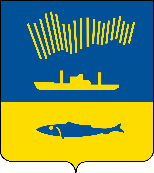 АДМИНИСТРАЦИЯ ГОРОДА МУРМАНСКАП О С Т А Н О В Л Е Н И Е                                                                                                               №       В соответствии с Гражданским кодексом Российской Федерации, Федеральным законом от 06.10.2003 № 131-ФЗ «Об общих принципах организации местного самоуправления в Российской Федерации», Законом Мурманской области от 16.07.2019 № 2402-01-ЗМО «Об ответственном обращении с животными в Мурманской области», постановлением Правительства Мурманской области от 16.08.2019 № 383-ПП «Об утверждении Порядка осуществления деятельности по обращению с животными без владельцев в Мурманской области», порядком управления и распоряжения имуществом города Мурманска, утвержденным решением Совета депутатов города Мурманска от 29.01.2015 № 8-100, п о с т а н о в л я ю: 1. Внести в Порядок приема безнадзорных животных в собственность муниципального образования город Мурманск, утвержденный постановлением администрации города Мурманска от 10.07.2019 № 2315 (в ред. постановления от 08.04.2024 № 1319) (далее – Порядок) следующие изменения:в пункте 2.1 после слов «на основании заявления от Организаций» дополнить словами «, согласованного с муниципальным учреждением, уполномоченным на содержание животных, поступивших в муниципальную собственность муниципального образования город Мурманск,», после слов «и акта передачи безнадзорных животных в муниципальную собственность города Мурманска» дополнить словами «, согласованного с муниципальным учреждением, уполномоченным на содержание животных, поступивших в муниципальную собственность муниципального образования город Мурманск». 2. Отделу информационно-технического обеспечения и защиты информации администрации города Мурманска (Кузьмин А.Н.) разместить настоящее постановление на официальном сайте администрации города Мурманска в сети Интернет.3. Редакции газеты «Вечерний Мурманск» (Гимодеева О.С.) опубликовать настоящее постановление.4. Настоящее постановление вступает в силу со дня официального опубликования и распространяется на правоотношения, возникшие с 01.01.2024.5. Контроль за выполнением настоящего постановления возложить на заместителя главы администрации города Мурманска Синякаева Р.Р.Глава администрациигорода Мурманска                                                                         Ю.В. Сердечкин